² 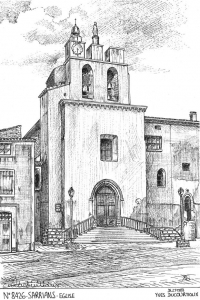 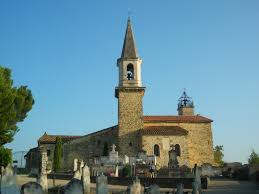 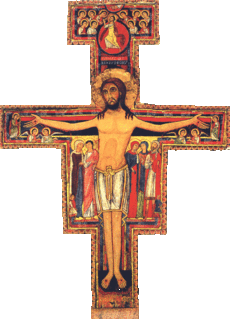 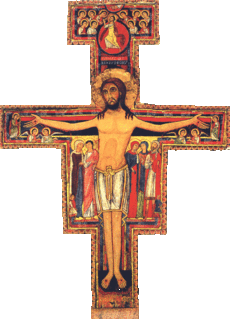 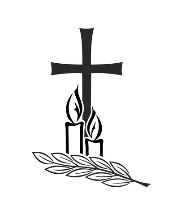 Samedi 9 Mars 9h30 : Confessions Sarrians10h30 : AG Dévalpatrès, salle sainte Anne. 17h15 : confessions à Loriol. 18h00 : Messe à Loriol. Int : Richard POPESCU Dimanche 10 Mars  4ème Dim de Car.10h00 : Messe à Sarrians. Int : Lundi 11 Mars 2024 : 16h30 : catéchisme à Loriol.18h00 : messe à Loriol. Int : Maryse TESTUDMardi 12 Mars  16h30 : Catéchisme à Sarrians et à Loriol. 17h30 : confessions à Sarrians. 18h15 : Messe à Sarrians. Int : Elise ANDREA20h15 : rencontre des animateurs de chants / orgueMercredi 13 Mars 17h15 : confessions à Loriol. 18h00 : Messe à Loriol. Int : Jeanine SALOMONJeudi 14 Mars  10h30 : Rencontres des prêtres du doyenné à Sarrians. 16h30 : Messe à la Maison de retraite de Sarrians. 19h00 : groupe de prière et partage Vendredi 15 Mars     Bnse Louise de Marillac8h30 : Laudes à Sarrians animée par Lazare. 8h45 : Messe à Sarrians. Int : Marcelle AMOURDEDIEU9h15 : confessions à Sarrians.18h30 : Bol de Riz à Sarrians. Samedi 16 Mars 9h30 : Confessions Sarrians17h15 : confessions à Loriol. 18h00 : Messe à Loriol. Int : JF MoreauDimanche 17 Mars  5ème Dim de Car.10h00 : Messe à Sarrians. Int : Pendant la messe, présentation des futurs baptisés.Après la messe, temps d’échange avec les parents demandant le baptême de leur enfant. #mieuxaccueillir. 